REQUEST FOR ORGANIZATION APPROVAL (STD-290)Agency:			              	Person to contact(Name and Telephone):_______________________		______________________________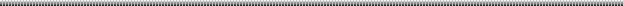 Type of Approval Requested ___ Interim Approval Only	___ Interim and Executive         	  ___ Executive Board Approval         (Justification Required)                Board Approval                               (Interim Approval Previously Granted)        Type of Action___Create New Department, Council, Board       ___ Change Existing           ___Field Office Outside Capital City      Commission, Office, Bureau or Division               Organization Units County Location:___Relocate an Organization at Division Level   	 ___Other                        ____________________________Title Change Only                                                                                      Square Feet Required:                                                                                                                                     		 _____________________         Estimated Cost to Implement1. New Positions		Number	_________________________________Cost_____________2. Reclassifications		Number___________________________Cost/Savings____________3. Eliminated Positions		Number	_______________________________Savings____________4. Space		        	Lease – Total Square Feet_____________Cost/Savings____________State owned – Total Square Feet________Cost/Savings____________5. Moving                            			                                                   Cost____________6. Equipment				              	     Lease (Annual Cost/Savings)____________					                         Purchase (Annual Cost/Savings)___________7. Other								    (Cost/Savings) __________                                                                 8. Total Budgeted Amount          					    (Cost/Savings) __________                                                                                                                                                 Justification.  Explain why you are submitting this request and include what problems you are trying to solve and how this request will help solve them.  Explain how costs are justified and how they will be funded. (Attach additional 8-1/2 x 11 sheets if needed).  For field office changes, include a map that shows the counties served by each office.Will Organizational Change impact on a Labor Relations Contract?	____Yes        ____No	IF YES, HOW?Required attachments for organization request:___EXISTING AND PROPOSED ORGANIZATION CHARTS___BRIEF NARRATIVE JUSTIFICATION FOR EACH ORGANIZATION CHANGE___EXISTING AND PROPOSED FUNCTIONAL STATEMENTS FOR EACH PROPOSED ORGANIZATION CHANGE*          ___EXISTING AND PROPOSED STAFFING CHARTS FOR EACH PROPOSED ORGANIZATION CHANGE**___EXPLANATION AND ITEMIZATION OF ANY INCREASE OR DECREASE IN PROGRAMMATIC COSTS AS A RESULT OF EACH ORGANIZATION CHANGE*PLEASE DO NOT PROVIDE FUNCTIONAL STATEMENTS FOR AN ORGANIZATION AT THE DIVISION LEVEL OR ABOVE THAT IS UNAFFECTED BY OTHER CHANGES, UNLESS THE ORGANIZATION IS RELOCATED.**PLEASE DO NOT PROVIDE STAFFING INFORMATION FOR AN ORGANIZATION AT THE DIVISION LEVEL OR ABOVE THAT IS UNAFFECTED BY OTHER CHANGES, OR FOR A CHANGE IN THE LOCATION OF AN EXISTING ORGANIZATION AT THE DIVISION LEVEL OR ABOVE WHERE THERE ARE NO OTHER CHANGES WITHIN THAT ORGANIZATION.AUTHORIZED AGENCY SIGNATURE				DATE____________________________				____________________________AGENCY COORDINATOR SIGNATURE			DATE____________________________				____________________________